THE OKLAHOMA JEWELERThe Newsletter of the Oklahoma Jewelers AssociationVolume 1            Merry Christmas      Issue 32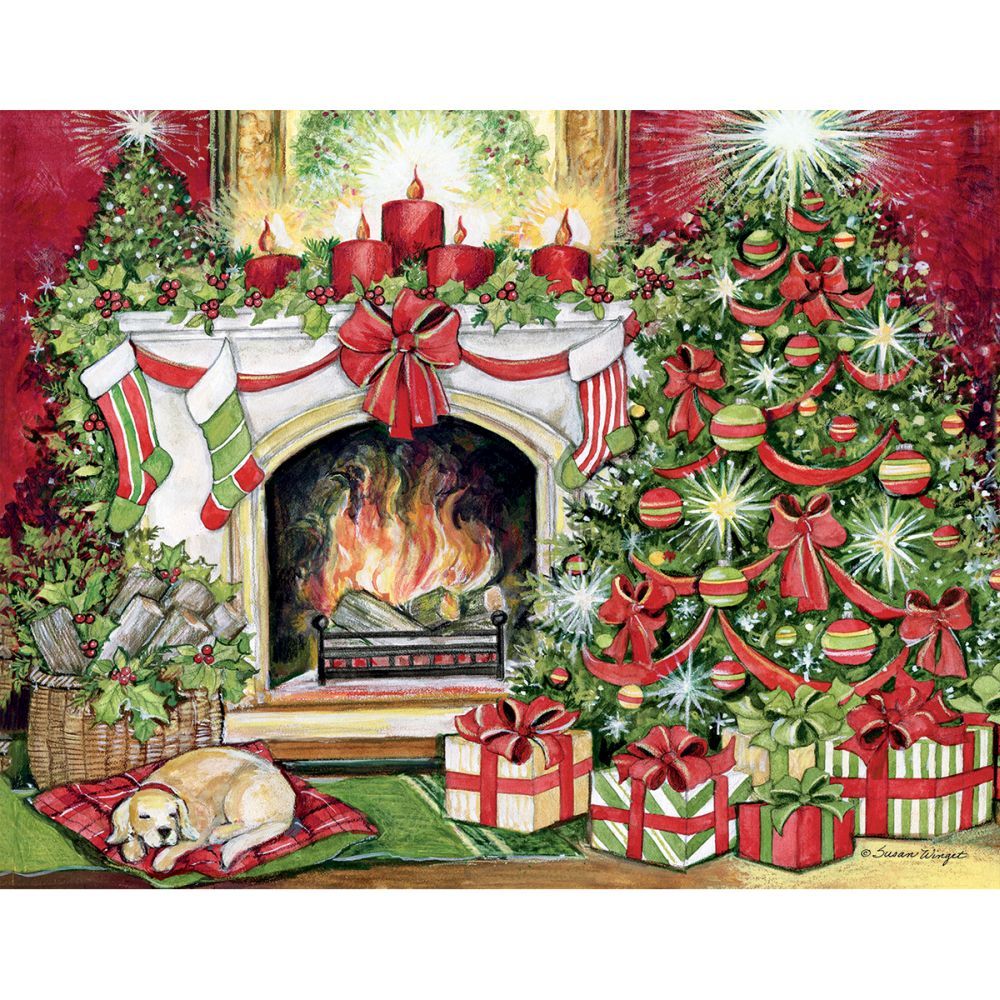 Wishing all OJA members, vendors, sponsors, and friends a wonderful holiday sellingSeason, and a Happy of New Year.2022 was a wonderful year for OJA, and 2023 promises to be even better.  Join us in April for our Spring seminar, and September for our Annual Convention.  Watch for our Spring Newsletter for more information.  Our board listing is included in this newsletter, call on any board member if we can be of any assistance.  We are eager to help!Looking forward to seeing you in ‘23.									 GenGen LislePresident Oklahoma Jewelers AssociationOJA ANNUAL CONVENTION: 	Oh What a Time !!!!!!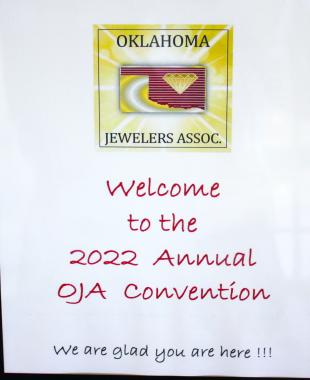 Truly one of the special things about the Oklahoma Jewelers Association is the bond between the members.  We are not just individuals in the same profession - we are friends who like and care about each other and each others businesses.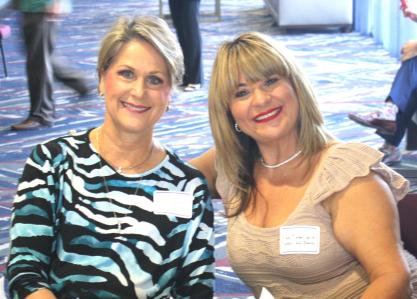 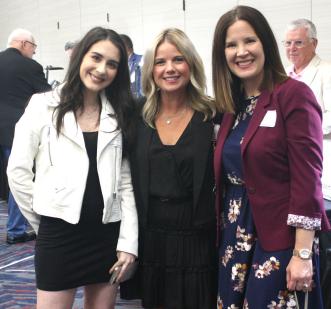 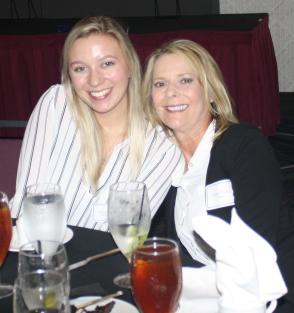 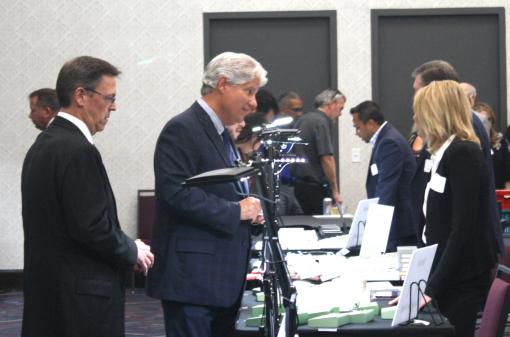 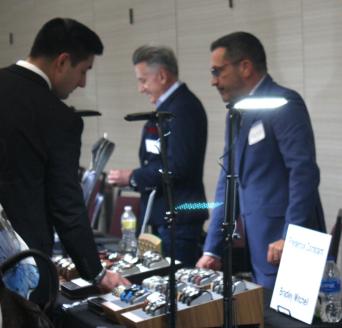 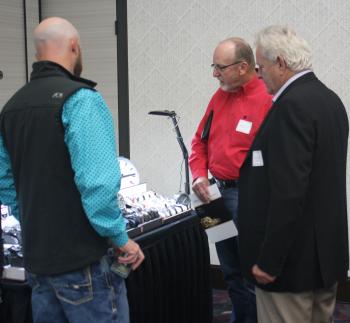 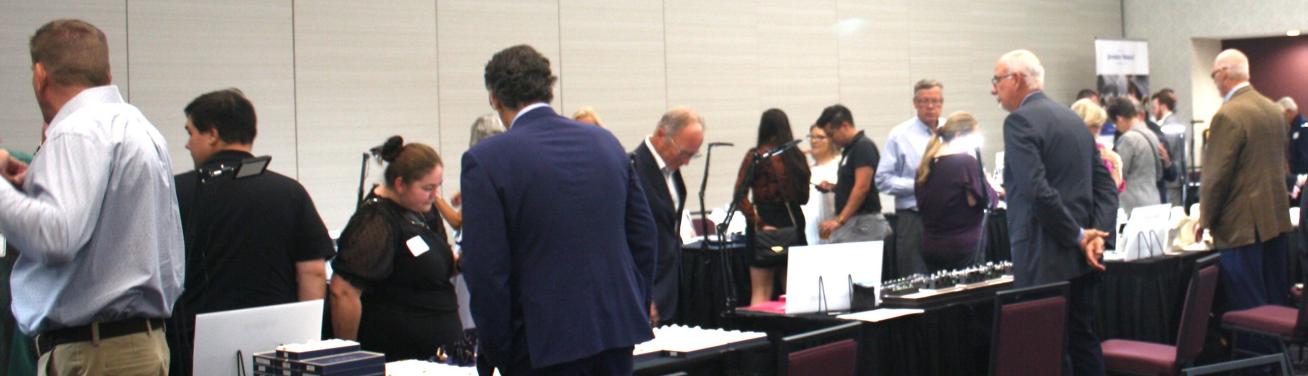 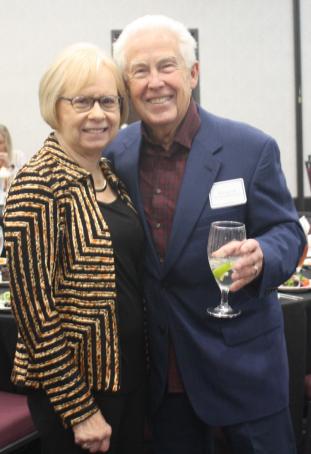 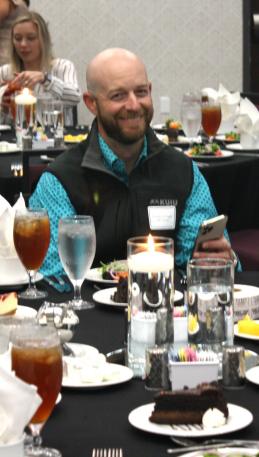 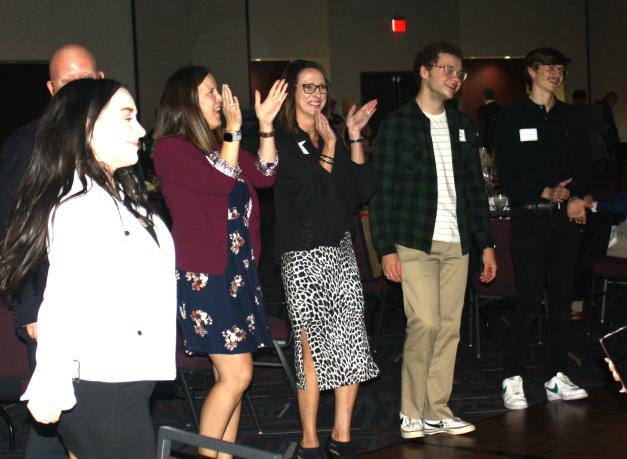 FUN AT THE OJA PHOTO BOOTH One of the fun additions to this years Saturday Gala was the OJA Photo Booth.It was a great opportunity for friends, families, and store staffs to have photos taken.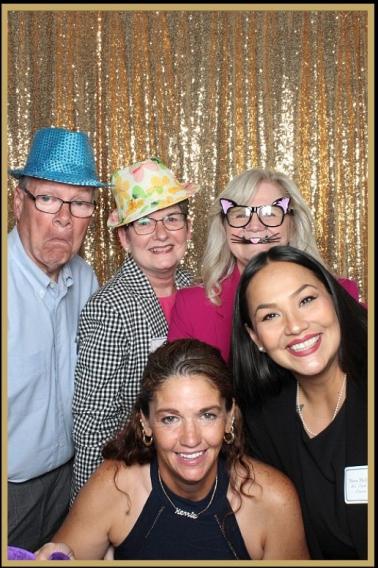 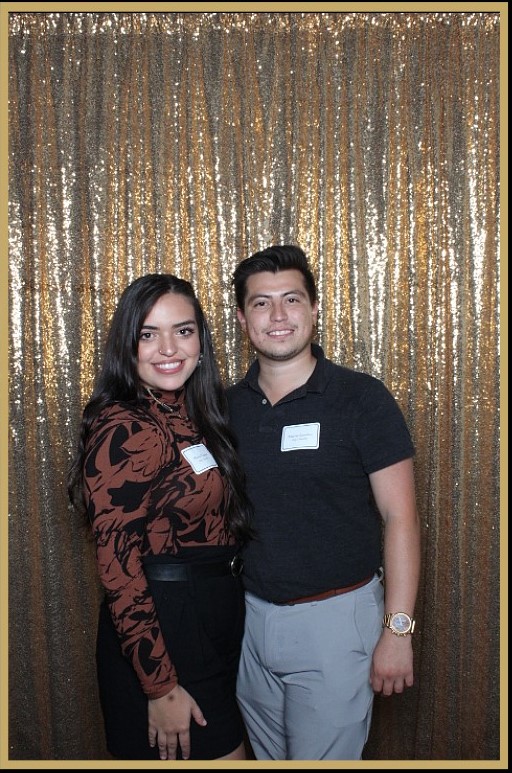 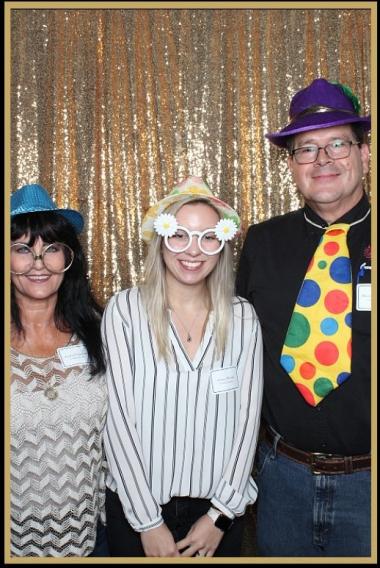 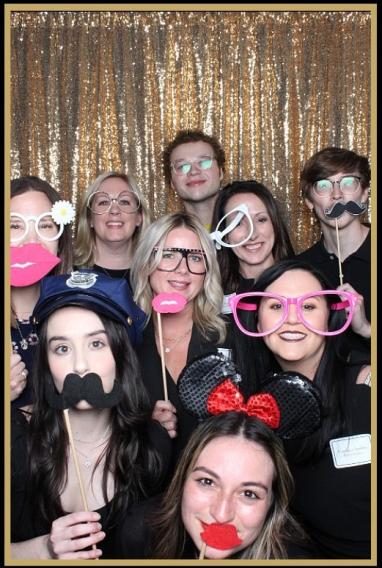 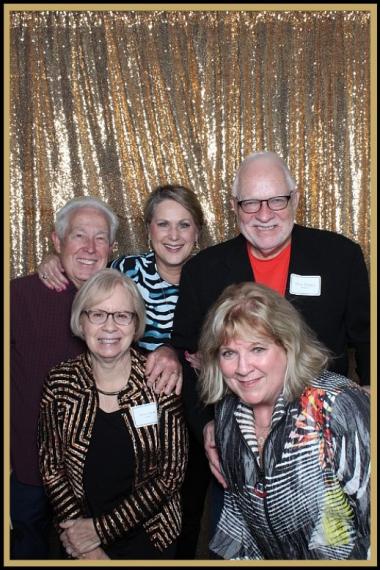 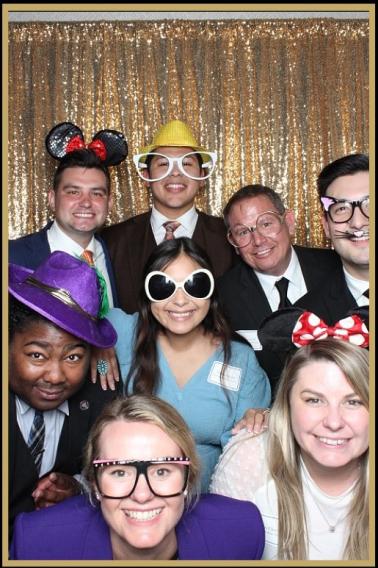 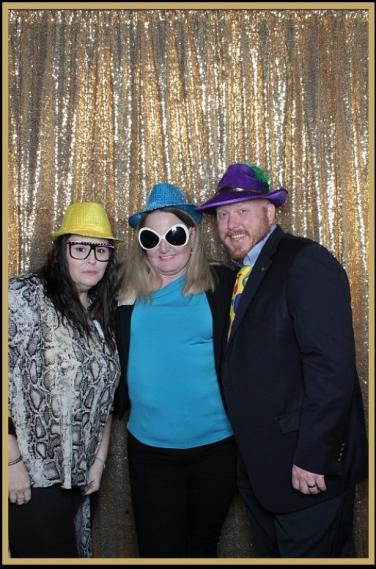 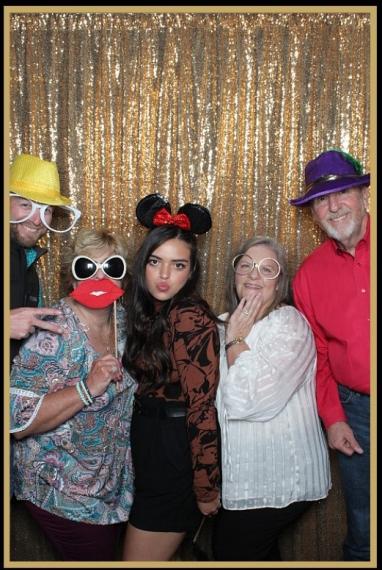 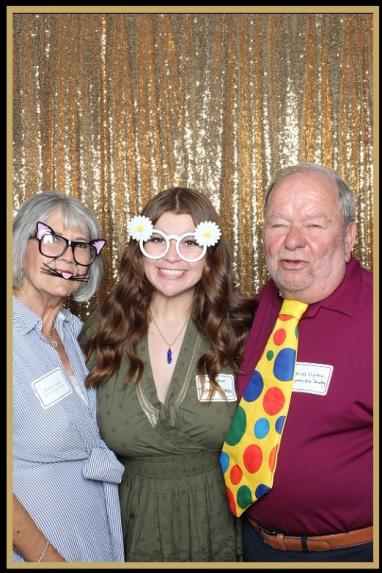 MORE FUN AT THE OJA PHOTO BOOTH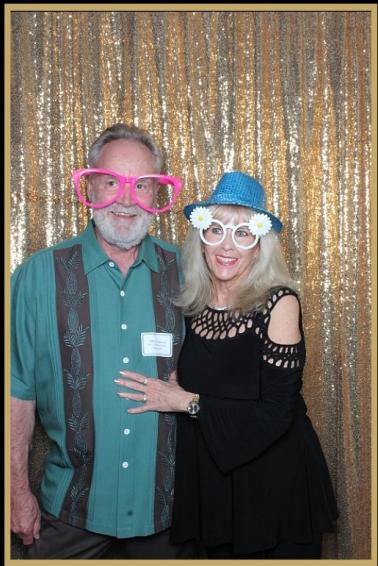 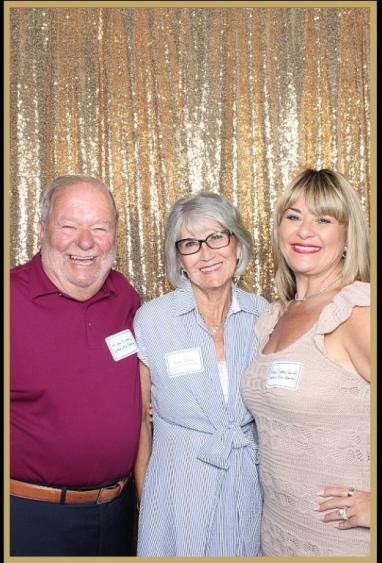 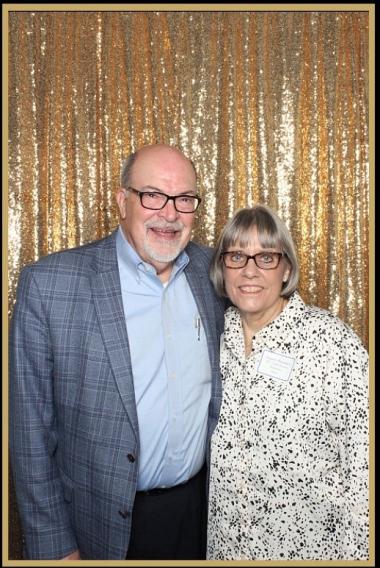 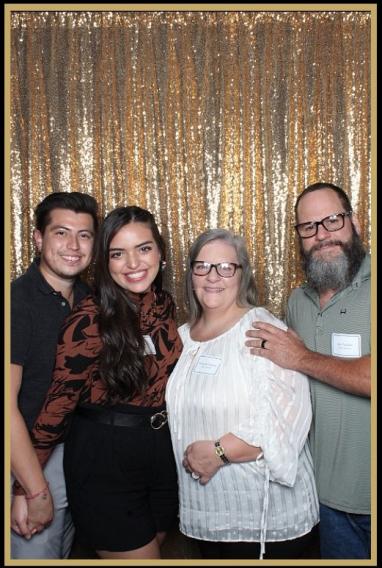 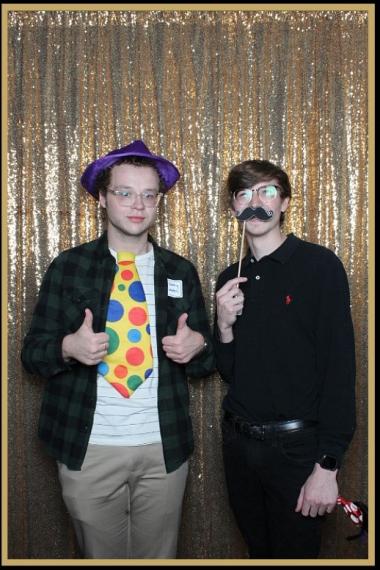 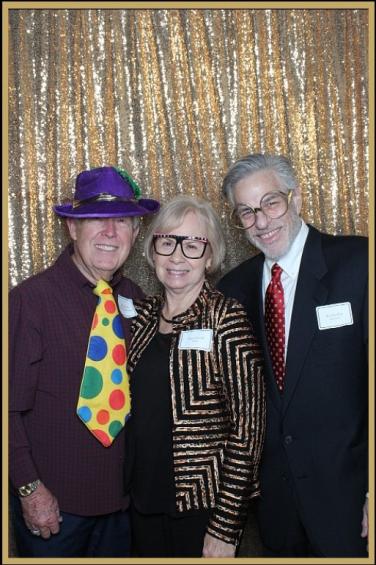 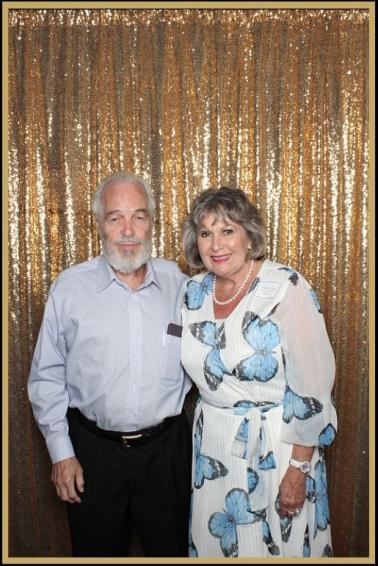 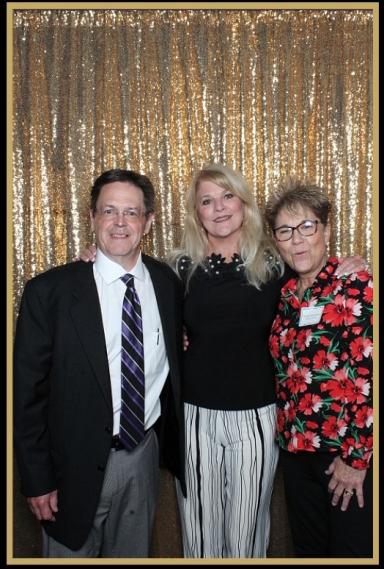 Everyone had a great time Saturday night.   Wonderful time with Oklahoma Premier Vendors, good food, silent auction benefiting JFC, photo booth, and entertainment provided by DJ BRiTELiTE.The Difference Between Priority Mail Express® and Express Mail®By Logan Moore, Jewelers Mutual GroupUSPS® Priority Mail Express® was previously known as Express Mail® until 2013 and nearly all the included services that existed before the name change remain, such as: Overnight to 2-day deliveryFlat rate optionsTrackingFast forward to today and many jewelers are not aware of one crucial difference between Priority Mail Express and Express Mail: confirmation of signature.USPS’s Signature Confirmation™ is now an add-on service, but the confusion doesn’t stop there.It is included in the price of Priority Mail Express, but you still need to request it. However, it is not included with other USPS shipping options and an additional fee applies when it is requested.Because you’re shipping jewelry and not items of inconsequential value, you need to consider this service a must-have regardless of which service type you choose. When you use JM™ Shipping Solution to ship and insure your packages, the system will automatically request Signature Confirmation with your purchase when using Priority Mail Express.Whether you print your labels from an online source or go directly to a post office, here are a few more reasons for considering Signature Confirmation:Your insurance policy may require itIt may help prevent delivery to the wrong address or person (the recipient must show an ID)Proof of a confirmed signature can help speed up the claims process if an item goes missing
 Other Best Practices For Shipping JewelrySignature confirmation is just one way to keep your package safe. Knowing how to ship jewelry mistake-free means you also must follow these other basic guidelines:Plan your shipments ahead of timeDisguise the shipping labelUse two packages: a small box or padded envelop as the inner package and a slightly larger one as the outer package with labels on bothHand your package directly to your carrier and watch them scan itOne final security tip specific to Priority Mail Express: take caution when sending to specific postal codes.For Example: In November 2019, Jewelers Mutual Group identified an abnormally high loss rate in New York’s Diamond District (postal codes 10017 and 10036). As a result, jewelers were advised to use different services for this particular area.A Final NoteAll carriers can experience situations like this, so remember that the opinions you read online from jewelers in every corner of the country may not be what’s best for you.Do your own research and develop a system that offers simplicity and convenience, discounts and savings, and peace of mind. It doesn’t have to be confusing when programs are available to make your life easier.Try JM Shipping Solution to compare options side-by-side, access pricing normally reserved for large enterprises, and save up to 50% of coverage costs when compared to jewelers block policies.Sales of the World’s Most Precious Metal Continue to Soar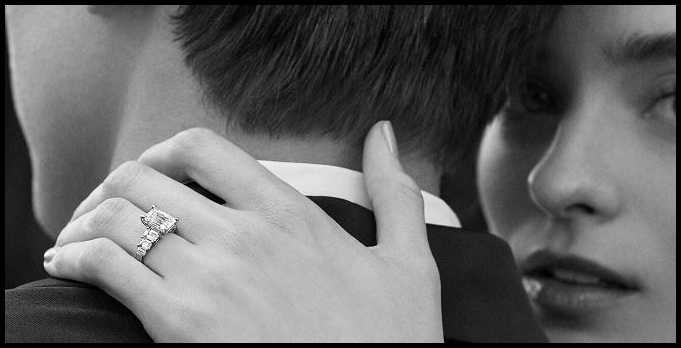 On track to achieve its 9th consecutive year of growth for platinum jewelry sales, PGI USA is predicting a white metal ‘wave’ in 2023.For many in the jewelry industry, it will be a white Christmas. While Mother Nature may or may not cooperate, manufacturers and retailers alike are experiencing notably strong sales of platinum jewelry as they enter the final eight weeks of the selling season. A combination of a favorable metal price and consumer demand are resulting in double-digit growth for many companies.When asked about the state of their platinum business, many manufacturing executives were quick to share their positive position on the metal:“Platinum offers two major advantages in the bridal category.  First of all, at today’s metal market, consumers can truly afford the premier precious metal.  Secondly, it allows jewelers to position themselves as providing top quality along with superior service and trust, thereby maximizing the lifetime value of that client.  Closing the gap between consumers’ preferences and consumers’ final purchases is always a big growth opportunity. “Across our portfolio of jewelry brands, from ArtCarved engagement rings to Goldman wedding and anniversary bands, we’re posting year over year double-digit growth and anticipate that trend continuing through 2023.”  – Jonathan Goldman, CEO, Frederick Goldman, Inc. “A.JAFFE has been creating platinum bridal jewelry since its inception in 1892. Platinum has always elevated our brand and even more so during the last two year as brides are demanding diamonds of the highest quality set in the most prestigious metal”. – Sam Samberg, Chairman, A.JAFFE.When asked, retail executives were equally as bullish on platinum:“Platinum holds a high status in the fine jewelry industry, notably so at Robbins Brothers, resulting in an increase in overall value for our business throughout the years. We continue to see year-over-year double digit increases in our platinum sales, with strong interest from our guests as this remains a high priority and focus for Robbins Brothers.” – Sue Hopeman, Vice President of Merchandising, Robbins BrothersThis year, PGI USA enacted various industry-focused programs, including annual business grants and strategic partnerships, to support manufacturers, brands, designers, and retailers to continue to prioritize platinum and grow that sector of their businesses. 2023 will see an increase in programming and an opportunity to establish new partnerships with the next class of grant recipients, all working towards a goal of promoting the power of platinum.  For more information, please visit www.platinumjewelry.comArticle reprinted with permission of The Plumb Club.History of Where To Buy Watches GREAT PIECE OF HISTORY...If you were in the market for a watch in 1880, would you know where to get one? You would go to a store, right? Well, of course, you could do that, but if you wanted one that was cheaper and a bit better than most of the store watches, you went to the train station! Sound a bit funny? Well, for about 500 towns across the northern United States, that's where the best watches were found. Why? The railroad company wasn't selling the watches, not at all.   The telegraph operator was. Most of the time the telegraph operator was located in the railroad station because the telegraph lines followed the railroad tracks from town to town. It was usually the shortest distance and the right-of-way had already been secured for the rail line. Most of the station agents were also skilled telegraph operators and it was the primary way they communicated with the railroad. They would know when trains left the previous station and when they were due at their next station. And it was the telegraph operator who had the watches.   As a matter of fact, they sold more of them than almost all the stores combined for a period of about 9 years.   This was all arranged by "Richard", who was a telegraph operator himself. He was on duty in the North Redwood, Minnesota train station one day when a load of watches arrived from the East. It was a huge crate of pocket watches. No one ever came to claim them. So Richard sent a telegram to the manufacturer and asked them what they wanted to do with the watches.   The manufacturer didn't want to pay the freight back, so they wired Richard to see if he could sell them. So Richard did. He sent a wire to every agent in the system asking them if they wanted a cheap, but good, pocket watch. He sold the entire case in less than two days and at a handsome profit. That started it all. He ordered more watches from the watch company and encouraged the telegraph operators to set up a display case in the station offering high quality watches for a cheap price to all the travelers. It worked! It didn't take long for the word to spread and, before long, people other than travelers came to the train station to buy watches. Richard became so busy that he had to hire a professional watchmaker to help him with the orders. That was Alvah.   And the rest is history as they say.   The business took off and soon expanded to many other lines of dry goods. Richard and Alvah left the train station and moved their company to Chicago. YES, IT'S A LITTLE KNOWN FACT   that for a while in the 1880s, the biggest watch retailer in the country was at the train station. It all started with a telegraph operator: Richard Sears and partner Alvah Roebuck! Now that's History.   OJA GOLD Sponsors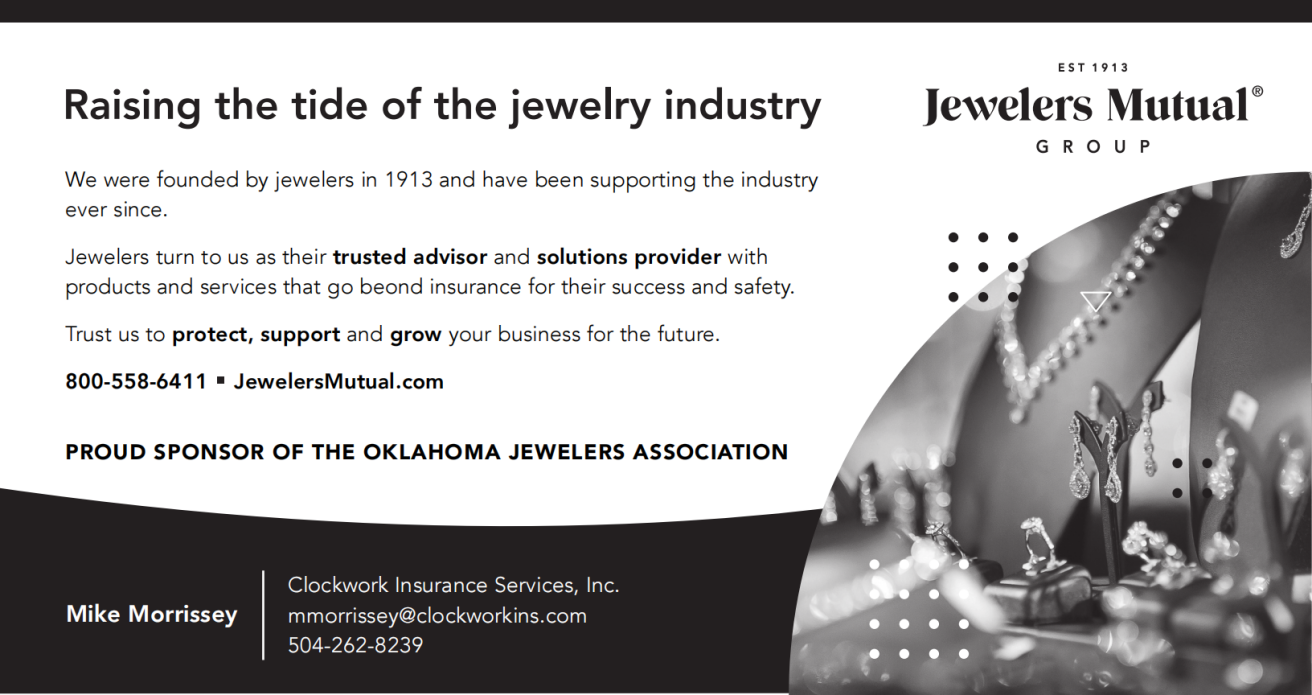 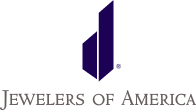 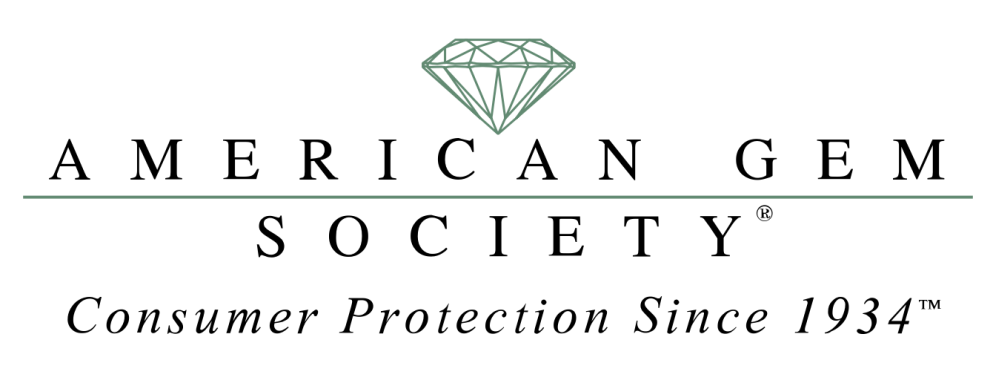 Support These OJA Vendor Sponsors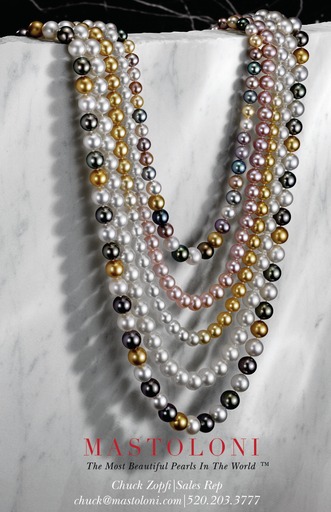 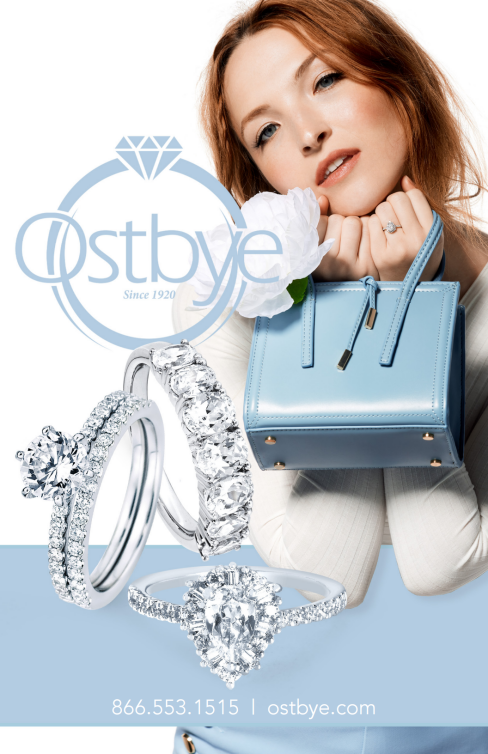 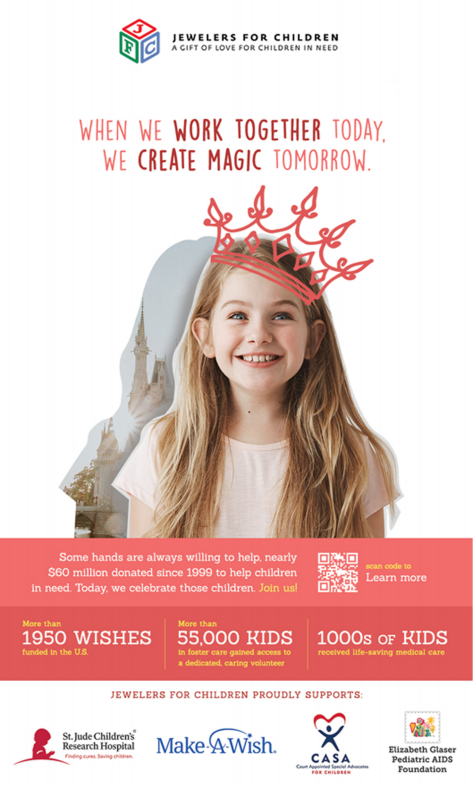 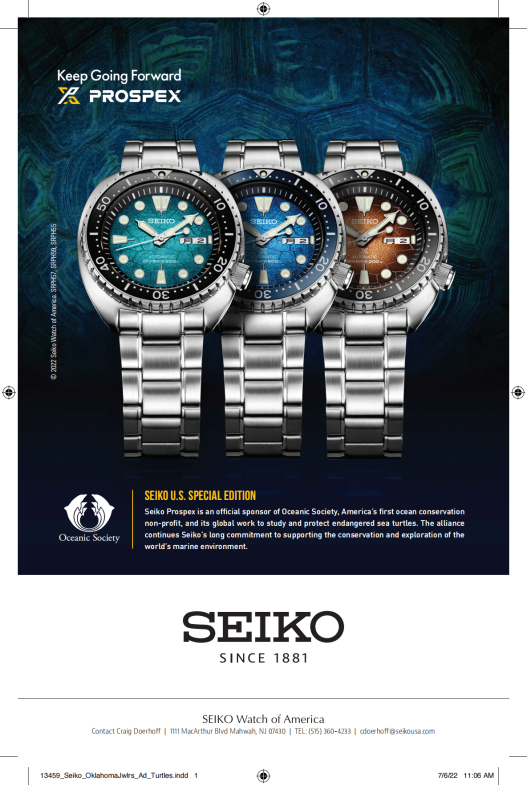 Support These OJA Vendor Sponsors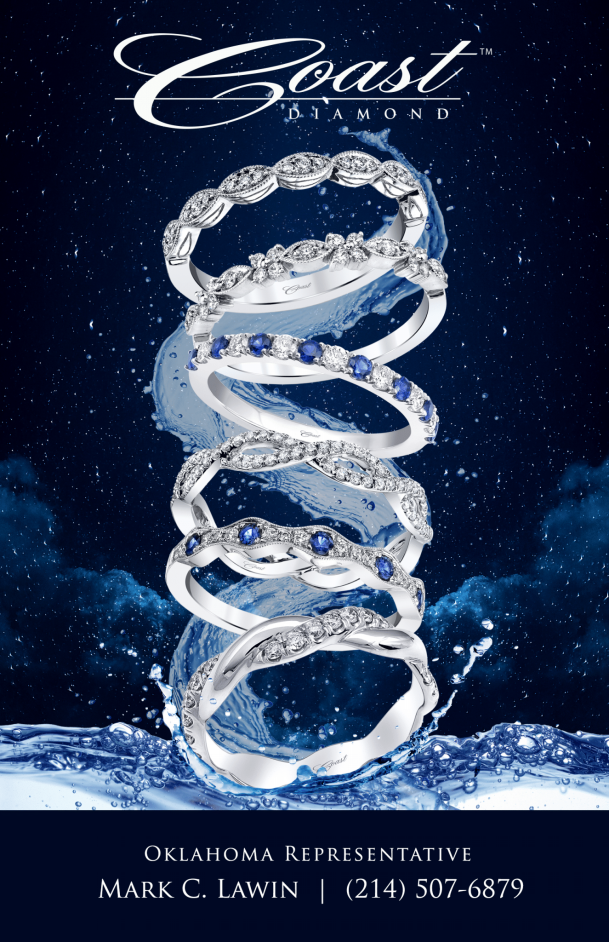 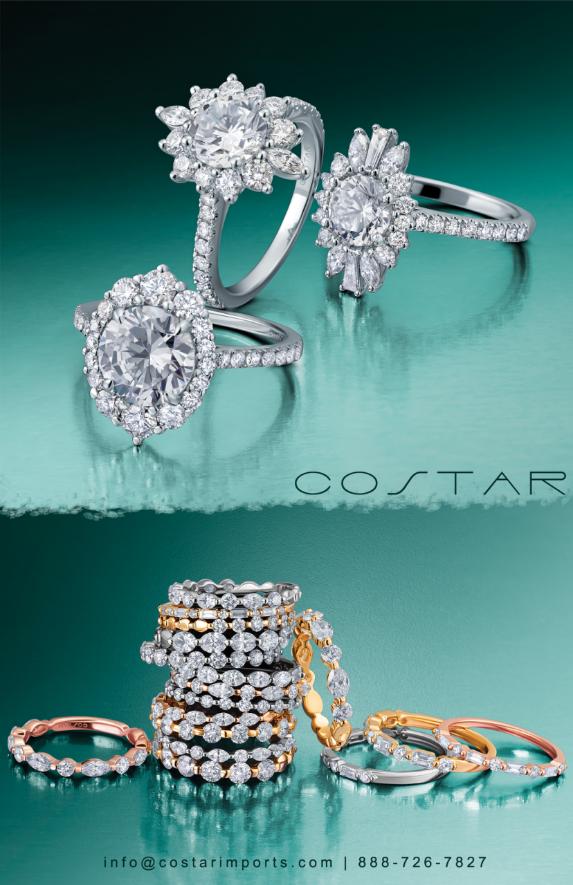 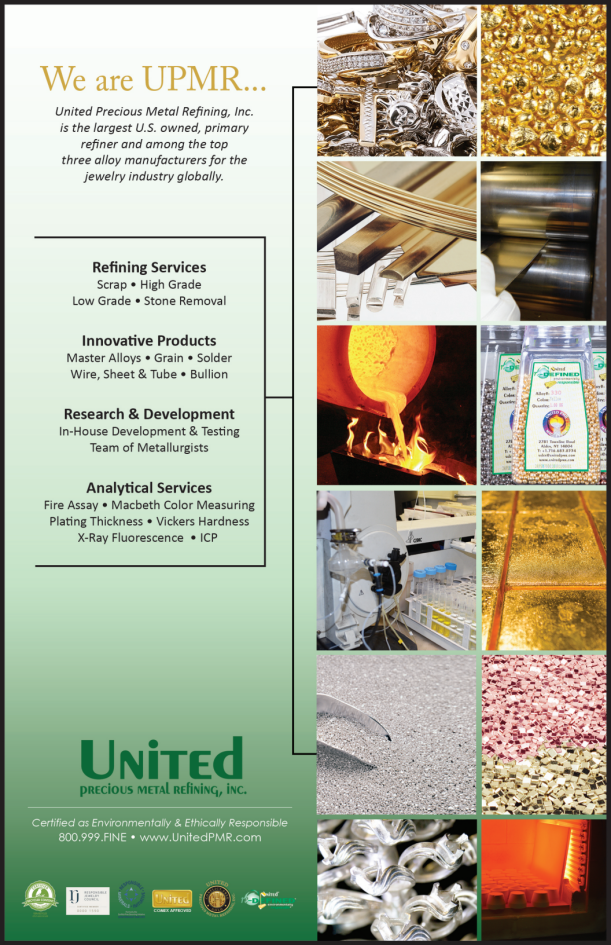 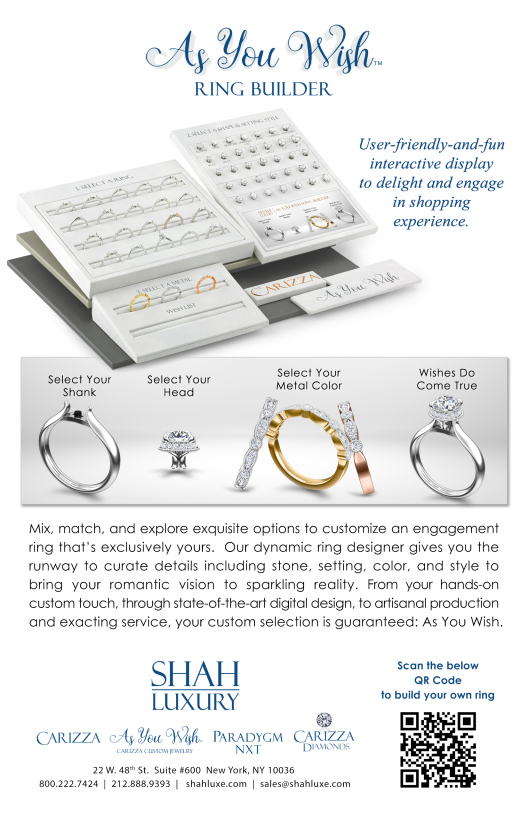 Support These OJA Vendor Sponsors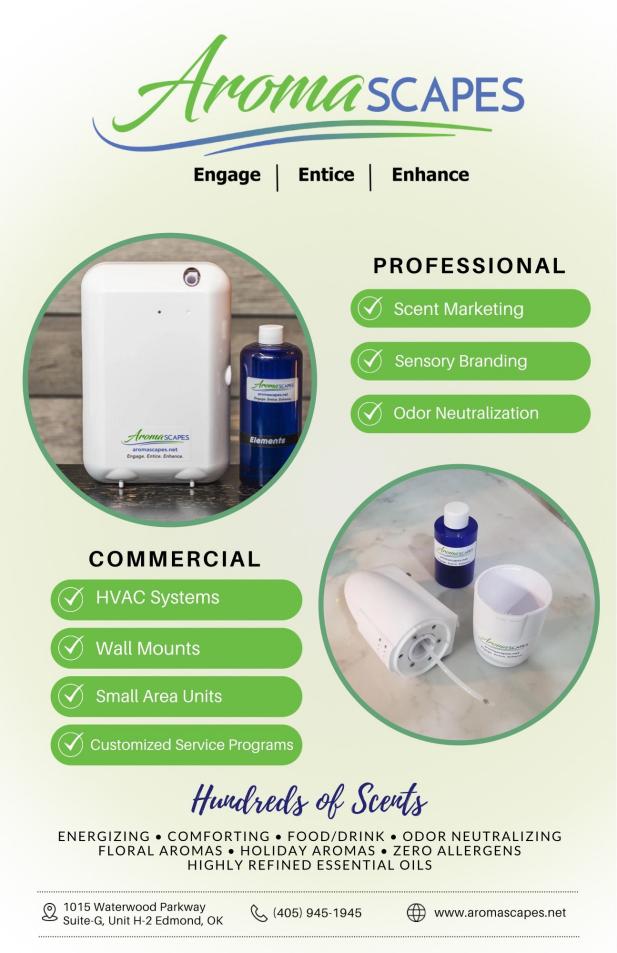 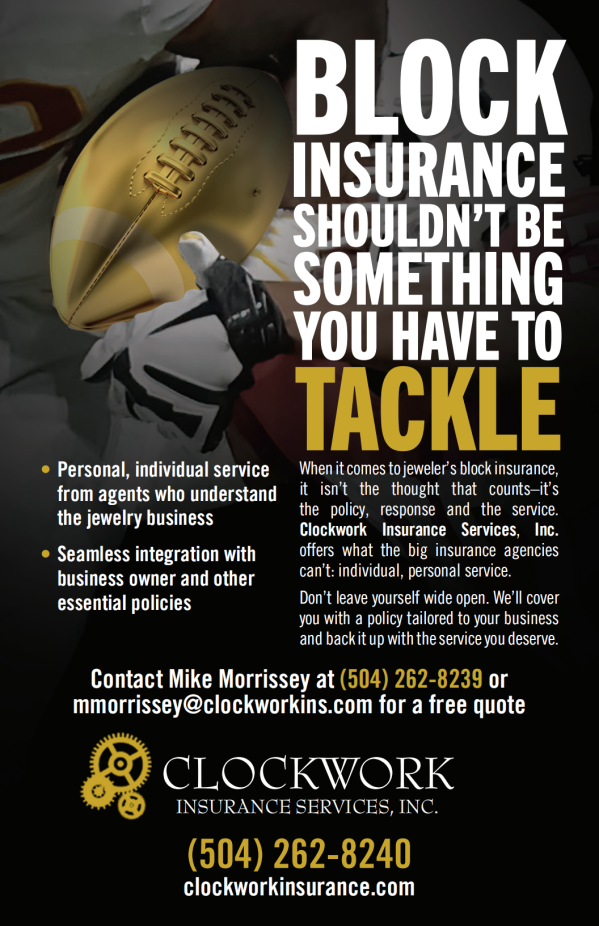 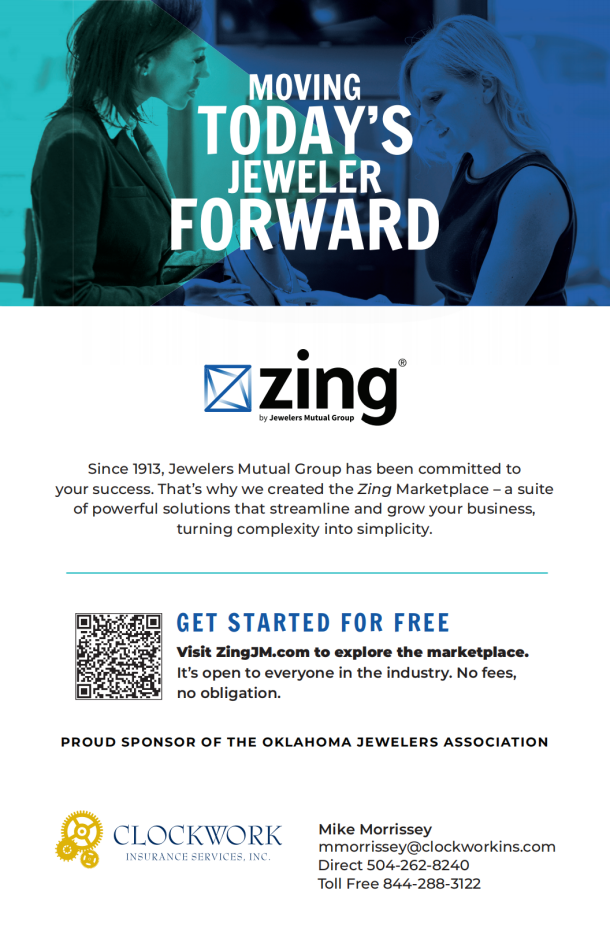 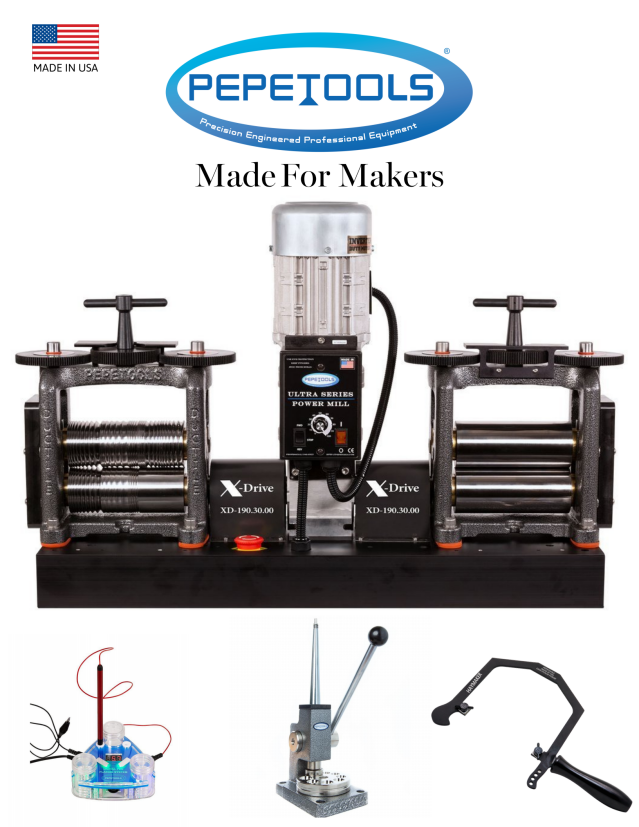 OJA Officers and DIRECTORS 2023 Gen Lisle— President		Kelley Jewelers					Weatherford, OK   73096-0689			Phone: 580-772-3113				email:  gen@kelleyjewelers.com    Kara Tipton - Smith - First Vice President		Ryan Jackson - 2nd Vice PresidentTipton’s Jewelry					Jackson Diamond Jewelers, Inc.Lawton, OK 73505				Enid, OK.  73701-4006Phone 580-357-9472				Phone:  580-237-5050email: kara.tipton@tiptonsfinejewelry.com		Email:    jacksonryan@gmail.comJason Jarnagin - Treasurer				Jacoby Jarnagin - Past President	Jay’s Jewelry					Jay’s JewelryChickasha, OK. 73018-2673			Chickasha, OK. 73018-2673Phone 405-224-9021				Phone 405-224-9021Email: jaysjewelryinc@aol.com     			Email:  jaysjewelryinc@aol.com Coleman Clark					ASSOCIATE DIRECTORSB. C. Clark Jewelers - DowntownOklahoma City, OK.  73102			Mike MorrisseyPhone: 405-232-8806				Clockwork Insurance Services, Inc.Email:   colemanclark@bcclark.com			Neenah, WI.,  54956						Phone:  504-262-8239Lexis Parker					Email:    mmorrissey@clockworkins.comHuntington Fine Jewelers				Shawnee, OK.  74804				Chuck ZopfiPhone:	405-273-4300				Frank Mastoloni & Sons			Email:   Lexis@huntingtonfinejewelers.com		New York, NY.,  10017						Phone:  212-757-7278  ext. 129London Smith					Email:   chuck@mastoloni.com		Huntington Fine Jewelers				Midwest City, OK.  73110				Phone:  405-832-4300				Email:    London@huntingtonfinejewelers.com	Lauren Clawson					Huntington Fine Jewelers				Oklahoma City, OK. 73170				Phone:  405-692-4300				Email:   lauren@huntingtonfinejewelers.com  							EXECUTIVE DIRECTOR						Lane Roberds						Cell:     405-659-2281						Email:  ojaoffice1906@gmail.com Why Should I Join OJA?Jewelers ask . . . “Why should I join the Oklahoma Jewelers Association?” Have you asked yourself that question? If you ask any OJA member, he or she may have a story to tell you. Every newsletter will feature a member who has asked that very question, “Why should I join my trade association?” Look for their interesting answers in future issues.Professional NetworkingProfessionals in all phases of the jewelry industry agree that networking is an essential element of success -- a key element to advance yourself and your business. The OJA provides exceptional opportunities for jewelers in every facet of the jewelry business to interact with peers. Sales associates, bench jewelers, store owners, and managers can expand and strengthen their resources through the functions of OJA. Among other benefits, an active membership in the association opens the doors to meet new industry professionals, gain new information and ideas, and accentuate their images as professional jewelers.Educational ProgramsKnowledge is the proven road to success! The association’s seminars, workshops and round table discussions allow jewelers to:Increase your knowledge and your standing as a professional jeweler.Broaden your understanding of a variety of industry topicsParticipate in workshops lead by nationally recognized industry presenters and trainers.Sit around tables with fellow jewelers and discuss anything and everything that an independent jeweler might consider important or timely.Activities: The OJA provides a social forum for its members to network and socialize. Often, it is the unstructured social events that are on every OJA meeting agenda which become the innovative encounters that start the creative juices flowing and produce just the change you’ve been needing.Membership DirectoryThe annual membership directory provides the names and contact information on all OJA member jewelers – and they are eager to offer options, alternatives, and opinions. Have a question, a problem, or just need to talk shop with someone who understands the challenges of being an independent jeweler in Oklahoma? The annual membership directory provides the names and contact information of all OJA member jewelers – a ready and often helpful resource.OJA’s Quarterly Newsletters: Read the association’s quarterly newsletter and be in the know about industry trends and activities in the state and the region. OJA encourages members to submit articles, information, opinions, advertisements, and items of interest for publication.OJA is an Advocate: There is strength in numbers. Make your voice heard. The association provides members with security updates and can present a united voice with area law enforcement agencies. OJA is also a voice regarding legislation affecting the jewelry industry; Legislators listen when OJA Speaks! – because we are the voice or more than 100 of their constituentsJoin OJA Today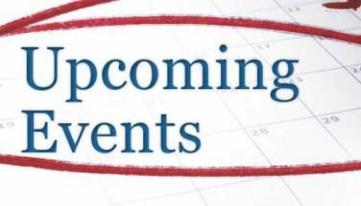 2023 Jewelry ShowsJanuary 28 - February 01                  Centurion Jewelry ShowJanuary 31 - February 05                  AGTA Gem FairMarch 12 - 13                                    JA New York Spring ShowMay 01 - 03                                       AGS ConclaveJune 01 - 04                                      CoutureJune 01 - 06                                      JCK LuxuryJune 01 - 04                                      Las Vegas Antique Jewelry & Watch FairJune 02 - 05                                      JCKAugust 12                                          The INSTORE ShowSeptember 10 - 11                            Select Jewelry Show DallasOctober 06 - 08                                 Missouri Jewelers Association Annual Convention  October 29 - 31                                 JA New York Fall Show						 						 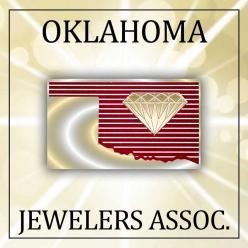 Oklahoma Jewelers Association 327 Chickasha AvenueChickasha, OK 73018ojaoffice1906@gmail.comwww.Oklahomajewelers.org 